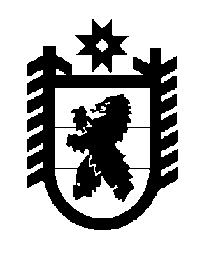 Российская Федерация Республика Карелия    ПРАВИТЕЛЬСТВО РЕСПУБЛИКИ КАРЕЛИЯРАСПОРЯЖЕНИЕот 1 ноября 2019 года № 762р-Пг. Петрозаводск Внести в перечень межбюджетных трансфертов из бюджета Республики Карелия местным бюджетам, предоставление которых в 2019 году осуществляется в пределах сумм, необходимых для оплаты денежных обязательств по расходам получателей средств местных бюджетов, источником финансового обеспечения которых являются данные межбюджетные трансферты, утвержденный  распоряжением Правительства Республики Карелия от 26 декабря 2018 года № 870р-П (Собрание законодательства Республики Карелия, 2018, № 12, ст. 2782), с изменениями, внесенными распоряжениями Правительства Республики Карелия 
от 25 февраля 2019 года № 155р-П, от 1 марта 2019 года № 176р-П,                   от 8 апреля 2019 года № 253р-П, от 20 мая 2019 года  № 343р-П,  от 24 июня 2019 года № 431р-П, от 6 августа 2019 года № 552р-П, изменения, дополнив его пунктами 61, 62 следующего содержания:
           Глава Республики Карелия                                                              А.О. Парфенчиков«61.Иные межбюджетные трансферты на мероприятия по обеспечению безопасности пешеходной инфраструктуры Министерство строительства, жилищно-коммунального хозяйства и энергетики Республики Карелия62.Иные межбюджетные трансферты на мероприятия по ремонту объектов водоснабженияМинистерство строительства, жилищно-коммунального хозяйства и энергетики Республики Карелия».